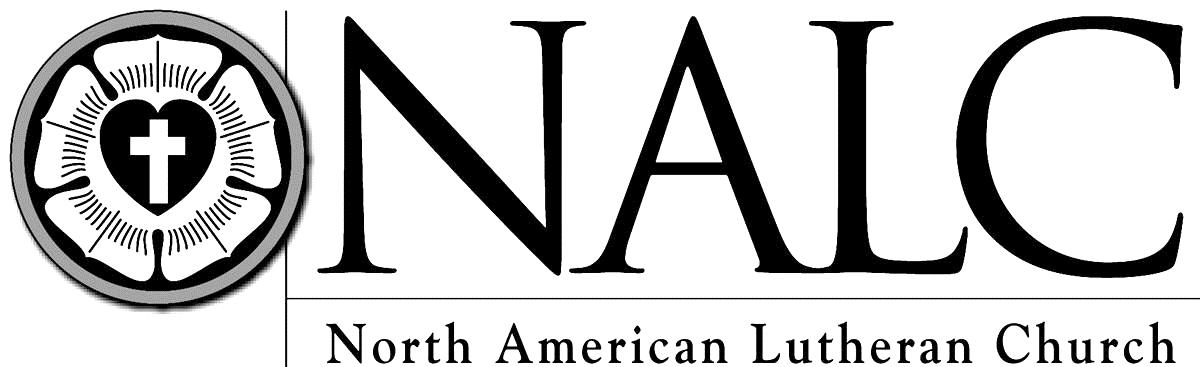 Pastor:  Solveig A.H. Zamzow		Organist: Marena HenkleLay reader: Suzanne Seleskie		Acolyte: Kaelee Hicken9th Sunday of PentecostAugust 11th, 2019Prelude P:  The grace of our Lord Jesus Christ, the love of God, and the communion of the Holy Spirit be with you all. 			C: And also with you. The Gathering Song: God, Who Stretched the Spangled Heavens 	LBW # 463P:  You are the treasured people of the Lord	C: a people holy to the Lord our God. P:  Keep the words of the Lord in your hearts; teach them to your children.C:  Talk about them when you are at home and when you are away, when you lie down and when you rise. P:  One does not live by bread alone C:  But by every word that comes from the mouth of the Lord. Prayer of the Day: Almighty and Everlasting God, you are always more ready to hear than we are to pray, and to give more than we either desire or deserve.  Pour upon us the abundance of your mercy, forgiving us those things of which our conscience is afraid, and giving us those good things for which we are not worthy to ask, except through the merit of your Son, Jesus Christ our Lord.  AmenThe First Lesson: Genesis 15:1-6Psalm 33:12-22 (Read responsively by full verses)	LBW p. 231The Second Lesson: Hebrews 11:1-3, 8-16The Gospel Acclamation: Halle, Halle, Hallelujah	 WOV # 612  The Holy Gospel: Luke 12:32-40The Sermon  Sermon Hymn: Many and Great, O God, Are Your Works	WOV # 794The Apostles’ Creed	WOV p. 19 The Collection of the Offering The Offertory:  For the Fruit of All Creation (verse 1) 	 WOV # 760 The Prayer of the Church The Lord’s PrayerThe BlessingAnnouncementsThe Closing Hymn:  Have No Fear, Little Flock	LBW # 476Chimes and Postlude  Members, friends and visitors: welcome to our worship today.  We are glad you are here and your presence is important to all of us. If you are able, join us in the Fellowship Hall for light refreshments and conversation.This evening is the start of Emmanuel’s VBS. A light supper is served at 5:30pm and fun to follow!Come celebrate with Dale Schultz his 80th birthday on August 18th during fellowship.  Cards only, please.  Dale Schultz, Room 55, 701 9th St. N, Northwood, IA 50459School Supplies Needed for Kits- 70 sheet- Wide or college ruled Notebooks, Ball Point Pens (no gel ink), Rulers, Pencil Sharpeners, Crayons, #2 pencils and Scissors.  If you would like to donate supplies or money towards school supplies please contact Clarice Bartz.Erna Pagel Grant applications are due on August 31st and applicants must fill out new application each year.  Please turn in to Lisa Bartz or the Church Office.The deadline to sign up for the All women’s painting and stenciling event is Monday, August 26th.  The event will take place at Valerie Foss’s Painted Horse Studio on Thursday, September 5th at 7pm.  You may drive yourself or we will gather at 6:45pm at Emmanuel and car pool. The outing will cost approximately $40 per person. We hope to see you there!Ice Cream Social at Bethlehem in Manly, next Sunday, August 18th from 4-6:30 pm.August 4th – Attendance: 73	Offering: General: $2,205, Benevolence: $20, Building: $20, Food Bank: $30This Week at Emmanuel August 12th – 18th This Week at Emmanuel August 12th – 18th This Week at Emmanuel August 12th – 18th Monday, August 125:30 pmVacation Bible SchoolTuesday, August 135:30 pmVacation Bible SchoolWednesday, August 147:00 pmCouncil MeetingFriday, August 165:30 pmRehearsal DinnerSaturday, August 174:00 pmRustad / Dunn WeddingSunday, August 189:30 amWorship10:30 amFellowship